Challenge multiply by 10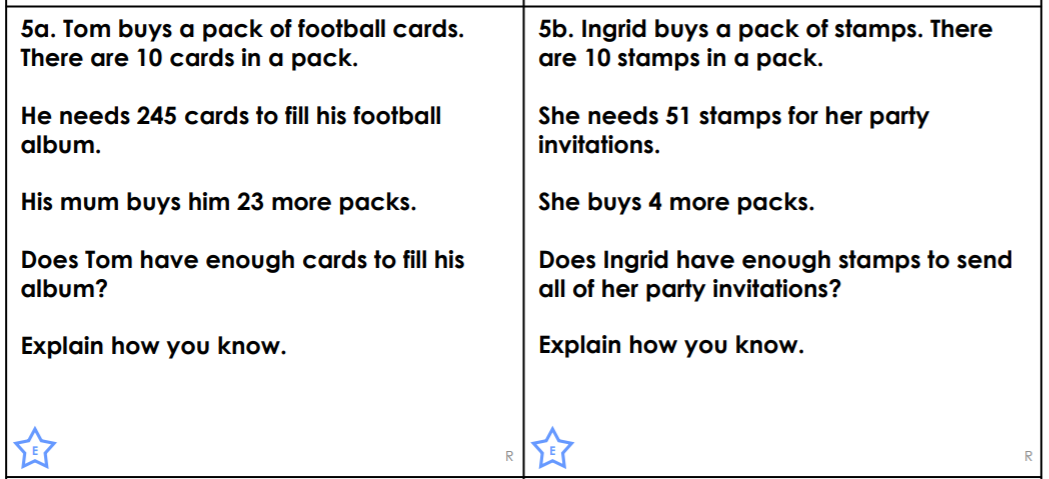 